11TOWER mit Tockendampf-Schnellgarer 305GTP HT3061EGesamtpreis (Netto) €Elektrisch betriebener Heißluftdämpfer zum Backen, Dämpfen, Braten, Regenerieren und Niedertemperaturgaren.Elektrisch betriebener Heißluftdämpfer zum Backen, Dämpfen, Braten, Regenerieren und Niedertemperaturgaren.Elektrisch betriebener Heißluftdämpfer zum Backen, Dämpfen, Braten, Regenerieren und Niedertemperaturgaren.KombidämpferelektrischelektrischKapazität6 Einschübe 1/1 GN mit 83mm Schienenabstand6 Einschübe 1/1 GN mit 83mm Schienenabstand6 Betriebsarten- Gesättigter Dampfbei 98°Cbei 98°C- Niedertemperatur Dampfvon 30°C - 97°Cvon 30°C - 97°C- Überhitzter Dampfvon 99°C -105°Cvon 99°C -105°C- Heißluftvon 0°C - 250°Cvon 0°C - 250°C- Kombidampfvon 30°C - 250°C (mit einstellbarer Feuchteregulierung von 0-100%)von 30°C - 250°C (mit einstellbarer Feuchteregulierung von 0-100%)- Regenerieren• Trockendampf-Schnellgarer: wie Trockendampf-Schnellgarer Modell 205GTP• 1 Garkammer für 1/2GN bis max. 138 mm tief • 3 Druckstufen:–– Drucklos: 50°C - 99°C–– 0.5 bar: ca. 111°C–– 1 bar: ca. 121°C• Trockendampf-Schnellgarer: wie Trockendampf-Schnellgarer Modell 205GTP• 1 Garkammer für 1/2GN bis max. 138 mm tief • 3 Druckstufen:–– Drucklos: 50°C - 99°C–– 0.5 bar: ca. 111°C–– 1 bar: ca. 121°C• Trockendampf-Schnellgarer: wie Trockendampf-Schnellgarer Modell 205GTP• 1 Garkammer für 1/2GN bis max. 138 mm tief • 3 Druckstufen:–– Drucklos: 50°C - 99°C–– 0.5 bar: ca. 111°C–– 1 bar: ca. 121°CBestes GarergebnisBestes GarergebnisAIR CONTROL• Auto Reverse Lüfter: Stufenlos einstellbares Lüfterrad sorgt für perfekte Gleichmäßigkeit des Garergebnisses (Geschwindigkeit des Lüfterrads von 0 – 100% einstellbar)• 3 Lüfter in den Standgeräten COMBI sorgen für eine gleichmäßige und schnelle Hitzeverteilung im Garraum• Entfeuchtung des Garraums durch Lüfterklappe• Cool-Down Funktion ermöglicht schnellen Wechsel der Betriebsarten• Durchlässiges Schutzgitter vor dem großen Lüfterrad ermöglicht gleichmäßige und schnelle Hitzeverteilung im Garraum• Durch die Positionierung des Lüfterrads an der Rückseite des Garraums findet die Hitze schnell ihren Weg zum GargutAIR CONTROL• Auto Reverse Lüfter: Stufenlos einstellbares Lüfterrad sorgt für perfekte Gleichmäßigkeit des Garergebnisses (Geschwindigkeit des Lüfterrads von 0 – 100% einstellbar)• 3 Lüfter in den Standgeräten COMBI sorgen für eine gleichmäßige und schnelle Hitzeverteilung im Garraum• Entfeuchtung des Garraums durch Lüfterklappe• Cool-Down Funktion ermöglicht schnellen Wechsel der Betriebsarten• Durchlässiges Schutzgitter vor dem großen Lüfterrad ermöglicht gleichmäßige und schnelle Hitzeverteilung im Garraum• Durch die Positionierung des Lüfterrads an der Rückseite des Garraums findet die Hitze schnell ihren Weg zum GargutEinfachste BedienungEinfachste BedienungEinfach und komfortabelSchnelle Betriebsbereitschaft durch einfachste Bedienung• Das Bedienfeld ist einfach und intuitiv• Komfortables Panoramafenster• Sichere und ergonomische Beladung durch QuereinschubEinfach und komfortabelSchnelle Betriebsbereitschaft durch einfachste Bedienung• Das Bedienfeld ist einfach und intuitiv• Komfortables Panoramafenster• Sichere und ergonomische Beladung durch QuereinschubAlles im BlickDas Panoramafenster und die LED-Innenbeleuchtung bieten eine Übersicht auf einen Blick – auch aus der Ferne – auf die Lebensmittel und deren Garpunkt im Kombidämpfer. Und das alles ohne die Tür zu öffnen.Alles im BlickDas Panoramafenster und die LED-Innenbeleuchtung bieten eine Übersicht auf einen Blick – auch aus der Ferne – auf die Lebensmittel und deren Garpunkt im Kombidämpfer. Und das alles ohne die Tür zu öffnen.Ergonomie und SicherheitDer Quereinschub des HOBART COMBI ermöglicht Ihnen eine einfache Handhabung und rückenschonende Beladung durch leichteres und sicheres Tragen der GN-Behälter.Ergonomie und SicherheitDer Quereinschub des HOBART COMBI ermöglicht Ihnen eine einfache Handhabung und rückenschonende Beladung durch leichteres und sicheres Tragen der GN-Behälter.Ohne Mühen oder ErklärungenDer Glas-Touchscreen ist spielerisch einfach und leicht zu bedienen. Starten Sie das Kochen mit einem Knopfdruck!Ohne Mühen oder ErklärungenDer Glas-Touchscreen ist spielerisch einfach und leicht zu bedienen. Starten Sie das Kochen mit einem Knopfdruck!Reproduzierbare garantierte ErgebnisseSie können bis zu 99 persönliche Rezepte programmieren! Die Anzeigen können Sie nach Wunsch über die integrierte Bibliothek einrichten: entweder als Text oder als Fotos. Eine spezielle Software für die Rückverfolgung ermöglicht die Datenerfassung, ein Kochvorgang nach dem anderen, Tag für Tag, für schnellere Lesbarkeit in Kurven dargestellt. Reproduzierbare garantierte ErgebnisseSie können bis zu 99 persönliche Rezepte programmieren! Die Anzeigen können Sie nach Wunsch über die integrierte Bibliothek einrichten: entweder als Text oder als Fotos. Eine spezielle Software für die Rückverfolgung ermöglicht die Datenerfassung, ein Kochvorgang nach dem anderen, Tag für Tag, für schnellere Lesbarkeit in Kurven dargestellt. Einfache und schnelle ProzesseEinfache und schnelle ProzesseSchnelligkeit des Kochens, Einsatzbereitschaft des Kombidämpfers• Kein langes Aufheizen eines Boilers dank modernster Einspritztechnologie.• CoreControl mit unmittelbarem Temperaturanstieg (ein Grad pro Sekunde) regelt automatisch eine schnelle Anpassung an die gewünschte Temperatur und an die Menge des Gargutes. Das ersetzt das Warten zwischen zwei Garvorgängen.• Zeitersparnis durch die Kombination von unterschiedlichen Garmethoden (bis zu 6 Schritte pro Rezept).• JetControl kühlt den Garraum mit geschlossener Tür bei Bedarf schnell ab – mit Wasser oder Luft. Es gibt keine Dampf- oder Hitzebelästigung in Ihrer Küche.Schnelligkeit des Kochens, Einsatzbereitschaft des Kombidämpfers• Kein langes Aufheizen eines Boilers dank modernster Einspritztechnologie.• CoreControl mit unmittelbarem Temperaturanstieg (ein Grad pro Sekunde) regelt automatisch eine schnelle Anpassung an die gewünschte Temperatur und an die Menge des Gargutes. Das ersetzt das Warten zwischen zwei Garvorgängen.• Zeitersparnis durch die Kombination von unterschiedlichen Garmethoden (bis zu 6 Schritte pro Rezept).• JetControl kühlt den Garraum mit geschlossener Tür bei Bedarf schnell ab – mit Wasser oder Luft. Es gibt keine Dampf- oder Hitzebelästigung in Ihrer Küche.Sauber und wirtschaftlichMit dem CoreControl reduziert der Ofen automatisch seine Heizleistung nach Erreichen der fest eingestellten Solltemperatur und mindert damit den Verbrauch um ein Drittel.Die Kombinationen der Garmethoden gepaart mit einer hohen Temperaturgenauigkeit vermindern den Energieverlust.Die direkte Dampfeinspritzung vermeidet den unnötigen Verbrauch von Wasser und Strom. Es ist kein langes Vorheizen des Kombidämpfers nötig, somit kein Mehrverbrauch an Energie im Stand-by-Modus.Sauber und wirtschaftlichMit dem CoreControl reduziert der Ofen automatisch seine Heizleistung nach Erreichen der fest eingestellten Solltemperatur und mindert damit den Verbrauch um ein Drittel.Die Kombinationen der Garmethoden gepaart mit einer hohen Temperaturgenauigkeit vermindern den Energieverlust.Die direkte Dampfeinspritzung vermeidet den unnötigen Verbrauch von Wasser und Strom. Es ist kein langes Vorheizen des Kombidämpfers nötig, somit kein Mehrverbrauch an Energie im Stand-by-Modus.Außergewöhnliche Zuverlässigkeit & LanglebigkeitAußergewöhnliche Zuverlässigkeit & LanglebigkeitSicheres Arbeiten durch Selbstdiagnose-SystemTWIN CONTROLBei einem Display-Ausfall wird der Garvorgang durch automatisches Umschalten auf Heißluft bei 180°C zu Ende geführt. Sollte das Touch Display einmal streiken, ist die Geräteregulierung über den Drehknopf auch weiterhin möglich. Automatische Diagnose der Wasserqualität: der Kombidämpfer zeigt an wenn die Wasserqualität sinkt. Der HOBART COMBI zeigt an, wenn der Wasserfilter ausgetauscht werden muss. Sicheres Arbeiten durch Selbstdiagnose-SystemTWIN CONTROLBei einem Display-Ausfall wird der Garvorgang durch automatisches Umschalten auf Heißluft bei 180°C zu Ende geführt. Sollte das Touch Display einmal streiken, ist die Geräteregulierung über den Drehknopf auch weiterhin möglich. Automatische Diagnose der Wasserqualität: der Kombidämpfer zeigt an wenn die Wasserqualität sinkt. Der HOBART COMBI zeigt an, wenn der Wasserfilter ausgetauscht werden muss. Abmessungenin [mm]in [mm]Gesamtbreite920920Tiefe846846Höhe899899Schienenabstand8383Leistungenmaximale Kapazität6 x 1/1 GN6 x 1/1 GNAnschlusswerteGesamtanschlusswertWerkseitigGTP:27,2 kW | 38,5 ACOMBI:9,3 KW | 14,3 AGTP:27,2 kW | 38,5 ACOMBI:9,3 KW | 14,3 AElektrische Kabelzuführung400/50/3/N/PE(M40+M32)400/50/3/N/PE(M40+M32)Frischwasseranschluss (1)2 x G 3/4"2 x G 3/4"Ablaufanschluss (2)G 1 1/2"G 1 1/2"Elektrische Kabelzuführung (3)400/50/3/N/PE(M40+M32)400/50/3/N/PE(M40+M32)Ansaugschlauch für Reiniger (4)2000 mm2000 mmAnschluss Potentialausgleich (5)M5M5Entlüftung (6)Ø = 35 mmØ = 35 mmWrasenabzug (7)Ø = 70 mmØ = 70 mmweitere DetailsFließdruck1,5-6 bar1,5-6 barEmpfohlene Wasserhärte0° - 3° d0° - 3° dGeräuschentwicklung70 dB (A)70 dB (A)Gewicht (mit /ohne Verpackung)110 kg110 kgSpritzschutzartIP25IP25Testen Sie jetzt: HOBART Hygienelinie HYLINE – Konzeptlösung für ein optimales SpülergebnisTesten Sie jetzt: HOBART Hygienelinie HYLINE – Konzeptlösung für ein optimales SpülergebnisTesten Sie jetzt: HOBART Hygienelinie HYLINE – Konzeptlösung für ein optimales SpülergebnisTesten Sie jetzt: HOBART Hygienelinie HYLINE – Konzeptlösung für ein optimales Spülergebnis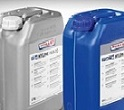 Hygienelinie HYLINEHygienelinie HYLINEBestes Spülergebnis		        	Hochwertige Produktrezepturen	Höchste ErgiebigkeitEinfachste Bedienung	Eindeutige BehältermarkierungAuf HOBART Spülmaschinen Ökonomisch und effizientSparsam im VerbrauchEinfache Handhabung und DosierungKeine Ausfallzeiten durch VerwechslungGläserreiniger | Bistroreiniger | Universalreiniger | Aluminiumreiniger |Gläser- und UniversalklarspülerDie HOBART Hygienelinie HYLINE erhalten Sie beim Fachhandel. Genaue Informationen finden Sie auf www.hobart.de unter der Rubrik „Händler“. Gerne können Sie sich unter 0180.300 00 68 oder hyline@hobart.de direkt an HOBART wenden. Gläserreiniger | Bistroreiniger | Universalreiniger | Aluminiumreiniger |Gläser- und UniversalklarspülerDie HOBART Hygienelinie HYLINE erhalten Sie beim Fachhandel. Genaue Informationen finden Sie auf www.hobart.de unter der Rubrik „Händler“. Gerne können Sie sich unter 0180.300 00 68 oder hyline@hobart.de direkt an HOBART wenden. Gläserreiniger | Bistroreiniger | Universalreiniger | Aluminiumreiniger |Gläser- und UniversalklarspülerDie HOBART Hygienelinie HYLINE erhalten Sie beim Fachhandel. Genaue Informationen finden Sie auf www.hobart.de unter der Rubrik „Händler“. Gerne können Sie sich unter 0180.300 00 68 oder hyline@hobart.de direkt an HOBART wenden. Gläserreiniger | Bistroreiniger | Universalreiniger | Aluminiumreiniger |Gläser- und UniversalklarspülerDie HOBART Hygienelinie HYLINE erhalten Sie beim Fachhandel. Genaue Informationen finden Sie auf www.hobart.de unter der Rubrik „Händler“. Gerne können Sie sich unter 0180.300 00 68 oder hyline@hobart.de direkt an HOBART wenden. Gläserreiniger | Bistroreiniger | Universalreiniger | Aluminiumreiniger |Gläser- und UniversalklarspülerDie HOBART Hygienelinie HYLINE erhalten Sie beim Fachhandel. Genaue Informationen finden Sie auf www.hobart.de unter der Rubrik „Händler“. Gerne können Sie sich unter 0180.300 00 68 oder hyline@hobart.de direkt an HOBART wenden. Die perfekte Küchenausstattung mit HOBARTDie perfekte Küchenausstattung mit HOBARTDie perfekte Küchenausstattung mit HOBARTDie perfekte Küchenausstattung mit HOBARTDie perfekte Küchenausstattung mit HOBART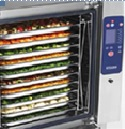 GARTECHNIK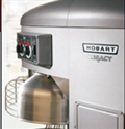 ZUBEREITUNGSTECHNIKHeißluftdämpferTrockendampf-SchnellgarerUniversalküchenmaschinenPlanetenrührmaschinenPassier- und PürierturbineSahnebläser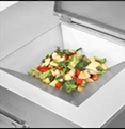 UMWELTTECHNIK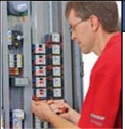 SERVICEEcoloBivatecHOBARTWerkskundendienst